Manuale operativoM.I.T.O.(matching italian talent organizer)1. MATERIALE PER L’INSERIMENTO DI STAND VIRTUALE NEL MODULO DI GESTIONE EVENTI - MITO 

Per la creazione dello Stand aziendale virtuale sulla pagina dedicata il materiale necessario è:nome dell’azienda (indicare il nome che deve essere visibile online e nel materiale cartaceo)descrizione azienda - max 1.000 caratteri spazi inclusi2. CRITERI DI MATCHING – STAND

L’azienda può selezionare tra i seguenti criteri di matching (da nessuno a tutti): REGIONE (I) o PROVINCIA (E): il match lavora sulla provincia di residenza o nelle quali i candidati sono interessati a trasferirsi per lavoro.PERIODO DI LAUREA: intervallo di date relativo al conseguimento del titolo “da mm/aaaa a mm/aaaa”AREA DISCIPLINARE: vedi elencoTIPO DI LAUREA: triennale, specialistica/ciclo unico o entrambeCLASSE DI LAUREA: vedi elencoLe candidature verranno ordinate in base all’età (crescente) e voto di laurea (decrescente).Le aree disciplinari o le classi di laurea di interesse vanno evidenziate direttamente sul modulo.Ad es.: Per selezionare un’intera area disciplinare (e tutte le classi di laurea di quell’area) 	GIURIDICA 1.	Classe delle lauree magistrali in giurisprudenza (2)2.	Scienza Giuridiche (1)3.	Scienze dei servizi giuridici (1)Oppure, per selezionare solo alcune classi di laurea (e includere solo le classi evidenziate)	GIURIDICA1.	Classe delle lauree magistrali in giurisprudenza (2)2.	Scienza Giuridiche (1)3.	Scienze dei servizi giuridici (1)
DA RESTITUIRE COMPILATOA: placement@unifi.itSTAND NOME AZIENDA (INSERIRE IL NOME CHE DEVE ESSERE VISIBILE ONLINE E NEL MATERIALE CARTACEO):DESCRIZIONE AZIENDA (Max 1.000 caratteri spazi inclusi):3 OTTOBRESTAND - DEFINIZIONE CRITERI Le aree disciplinari e le classi di laurea vanno evidenziate nella sezione precedente contenente l’elenco
POSIZIONI APERTEOFFERTE DI LAVOROTITOLO POSIZIONE:PROFILO RICERCATO:TITOLO POSIZIONE:PROFILO RICERCATO:TITOLO POSIZIONE:PROFILO RICERCATO:OFFERTE DI TIROCINIO/STAGETITOLO POSIZIONE:PROFILO RICERCATO:TITOLO POSIZIONE:PROFILO RICERCATO:TITOLO POSIZIONE:PROFILO RICERCATO:AREE DISCIPLINARI E CLASSI DI LAUREALe classi di laurea di I livello (triennali) sono indicate con (1);le classi di laurea di II livello (specialistiche, magistrali o a ciclo unico) sono indicate con (2).AREE: SCIENZE SOCIALI E UMANISTICHE E SCIENZE DELLA FORMAZIONE
ECONOMICO-STATISTICAFinanza (2)Scienze dell'economia (2)Scienze dell'economia e della gestione aziendale (1)Scienze economiche (1)Scienze economiche per l'ambiente e la cultura (2)Scienze economico-aziendali (2)Scienze statistiche (2)Scienze statistiche attuariali e finanziarie (2)Statistica (1)GIURIDICAClasse delle lauree magistrali in giurisprudenza (2)Scienza Giuridiche (1)Scienze dei servizi giuridici (1)PROFESSIONI SOCIO-EDUCATIVE (INSEGNAMENTO)Programmazione e gestione dei servizi educativi (2)Scienze dell'educazione degli adulti e della formazione continua (2)Scienze dell'educazione e della formazione (1)Scienze della formazione primaria (2)Scienze pedagogiche (2)Teorie e metodologie dell'e-learning e della media education (2)LETTERARIA, ARTISTICA E DELLO SPETTACOLO (LETTERARIA)Antropologia culturale ed etnologia (2)Archeologia (2)Archivistica e biblioteconomia (2)Beni culturali (1)Conservazione dei beni architettonici e ambientali (2)Conservazione dei beni scientifici e della civiltà industriale (2)Conservazione e restauro dei beni culturali (2)Conservazione e restauro dei beni culturali (ciclo unico)Discipline delle arti figurative, della musica, dello spettacolo e della moda (1)Filologia moderna (2)Filologia, letterature e storia dell'antichità (2)Filosofia (1)Geografia (1)Lettere (1)Musicologia e beni musicali (2)Scienze delle religioni (2)Scienze dello spettacolo e produzione multimediale (2)Scienze filosofiche (2)Scienze geografiche (2)Scienze storiche (2)Storia (1)Storia dell'arte (2)Tecnologie per la conservazione e il restauro dei beni culturali (1)LINGUISTICALingue e culture moderne (1)Lingue e letterature dell'Africa e dell'Asia (2)Lingue e letterature moderne europee e americane (2)Lingue moderne per la comunicazione e la cooperazione internazionale (2)Linguistica (2)Mediazione linguistica (1)Traduzione specialistica e interpretariato (2)POLITICO-SOCIALEInformazione e sistemi editoriali (2)Progettazione e gestione dei sistemi turistici (2)Relazioni internazionali (2)Scienze del turismo (1)Scienze dell'amministrazione e dell'organizzazione (1)Scienze della comunicazione (1)Scienze della comunicazione pubblica, d'impresa e pubblicità (2)Scienze della politica (2)Scienze delle pubbliche amministrazioni (2)Scienze per la cooperazione allo sviluppo (2)Scienze politiche e delle relazioni internazionali (1)Scienze sociali per la cooperazione, lo sviluppo e la pace (1)Servizio sociale (1)Servizio sociale e politiche sociali (2)Sociologia (1)Sociologia e ricerca sociale (2)Studi europei (2)Tecniche e metodi per la società dell'informazione (2)Teorie della comunicazione (2)PSICOLOGICAPsicologia (2)Scienze cognitive (2)Scienze e tecniche psicologiche (1)4 OTTOBRESTAND - DEFINIZIONE CRITERI Le aree disciplinari e le classi di laurea vanno evidenziate nella sezione precedente contenente l’elenco
POSIZIONI APERTEOFFERTE DI LAVOROTITOLO POSIZIONE:PROFILO RICERCATO:TITOLO POSIZIONE:PROFILO RICERCATO:TITOLO POSIZIONE:PROFILO RICERCATO:OFFERTE DI TIROCINIO/STAGETITOLO POSIZIONE:PROFILO RICERCATO:TITOLO POSIZIONE:PROFILO RICERCATO:TITOLO POSIZIONE:PROFILO RICERCATO:AREE DISCIPLINARI E CLASSI DI LAUREALe classi di laurea di I livello (triennali) sono indicate con (1);le classi di laurea di II livello (specialistiche, magistrali o a ciclo unico) sono indicate con (2).
AREE: SCIENTIFICA, BIOMEDICA E TECNOLOGICA
AGRARIA E VETERINARIAMedicina veterinaria (2)Scienze e tecnologie agrarie (2)Scienze e tecnologie agrarie e forestali e Scienze e tecnologie agro-alimentari (1)Scienze e tecnologie alimentari (2)Scienze e tecnologie forestali ed ambientali (2)Scienze zootecniche e tecnologie animali (2)Scienze zootecniche e tecnologie delle produzioni animali (1)ARCHITETTURAArchitettura del paesaggio (2)Architettura e ingegneria edile-architettura (2)Design (2)Disegno industriale (1)Ingegneria dei sistemi edilizi (2)Pianificazione territoriale urbanistica e ambientale (2)Scienze della pianificazione territoriale, urbanistica, paesaggistica e ambientale (1)Scienze e tecniche dell'edilizia o dell'architettura (1)CHIMICO-FARMACEUTICAFarmacia e farmacia industriale (2)Scienze chimiche (2)Scienze e tecnologie chimiche (1)Scienze e tecnologie della chimica industriale (2)Scienze e tecnologie farmaceutiche (1)SCIENZE MOTORIE (EDUCAZIONE FISICA)Organizzazione e gestione dei servizi per lo sport e le attività motorie (2)Scienze delle attività motorie e sportive (1)Scienze e tecniche delle attività motorie preventive e adattate (2)Scienze e tecniche dello sport (2)BIOLOGICA E BIOTECNOLOGICA (GEO-BIOLOGICA)Biologia (2)Biotecnologie (1)Biotecnologie agrarie (2)Biotecnologie industriali (2)Biotecnologie mediche, veterinarie e farmaceutiche (2)Scienze biologiche (1)GEOLOGICA E NATURALE (GEO-BIOLOGICA)Scienze e tecnologie geologiche (2)Scienze e tecnologie per l'ambiente e il territorio (2)Scienze e tecnologie per l'ambiente e la natura (1)Scienze geofisiche (2)Scienze geologiche (1)INGEGNERIA Ingegneria aerospaziale e astronautica (2)Ingegneria biomedica (2)Ingegneria chimica (2)Ingegneria civile (2)Ingegneria civile e ambientale (1)Ingegneria dell'automazione (2)Ingegneria dell'informazione (1)Ingegneria della sicurezza (2)Ingegneria delle telecomunicazioni (2)Ingegneria elettrica (2)Ingegneria elettronica (2)Ingegneria energetica e nucleare (2)Ingegneria gestionale (2)Ingegneria industriale (1)Ingegneria informatica (2)Ingegneria meccanica (2)Ingegneria navale (2)Ingegneria per l'ambiente e il territorio (2)Modellistica matematico-fisica per l'ingegneria (2)Scienza e ingegneria dei materiali (2)MEDICAMedicina e chirurgia (2)Odontoiatria e protesi dentaria (2)Professioni sanitarie della prevenzione (1)Professioni sanitarie della riabilitazione (1)Professioni sanitarie tecniche (1)Professioni sanitarie, infermieristiche e professione sanitaria ostetrica (1)Scienze della nutrizione umana (2)Scienze delle professioni sanitarie della prevenzione (2)Scienze delle professioni sanitarie tecniche (2)Scienze infermieristiche e ostetriche (2)Scienze riabilitative delle professioni sanitarie (2)SCIENTIFICAFisica (2)Informatica (2)Matematica (2)Metodologie informatiche per le discipline umanistiche (2)Scienze dell'universo (2)Scienze della natura (2)Scienze e tecnologie della navigazione (1)Scienze e tecnologie della navigazione (2)Scienze e tecnologie fisiche (1)Scienze e tecnologie informatiche (1)Scienze matematiche (1)Sicurezza informatica (2)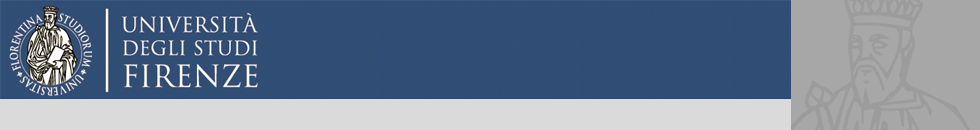 CAREER DAY3 – 4 ottobre 2018Fortezza da Basso  Viale Filippo Strozzi, 1 -FirenzeDA RESTITUIRE COMPILATOa placement@unifi.itCOME CONFERMA DI ADESIONE ALL’EVENTOREGIONI o PROVINCE[ ] tutte[ ] specificarePERIODO DI LAUREAMin: mm/aaaa Max: mm/aaaaTIPO DI LAUREA[ ] indifferente[ ] triennale      [ ]specialistica/magistraleREGIONI o PROVINCE[ ] tutte[ ] specificarePERIODO DI LAUREAMin: mm/aaaa Max: mm/aaaaTIPO DI LAUREA[ ] indifferente[ ] triennale      [ ]specialistica/magistrale